ПРАВИТЕЛЬСТВО СВЕРДЛОВСКОЙ ОБЛАСТИМИНИСТЕРСТВО ЭКОНОМИКИСВЕРДЛОВСКОЙ ОБЛАСТИПРИКАЗ________________                                                                  		№ ________г. Екатеринбург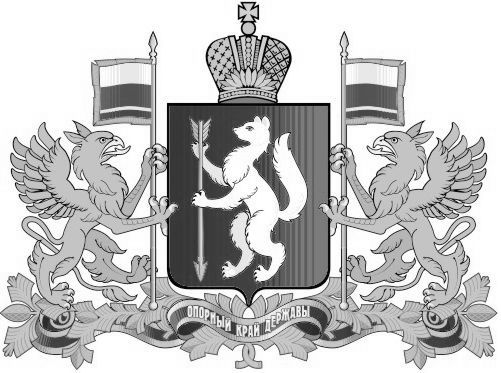 О внесении изменений в приказ Министерства экономики Свердловской области от 24.12.2014 № 135 «Об утверждении формы заключения о результатах экспертизы нормативного правового акта Свердловской области и Методических рекомендаций по его составлению»В соответствии с Законом Свердловской области от 14 июля 2014 года                  № 74-ОЗ «Об оценке регулирующего воздействия нормативных правовых актов Свердловской области и проектов муниципальных нормативных правовых актов и экспертизе нормативных правовых актов Свердловской области и муниципальных нормативных правовых актов», постановлением Правительства Свердловской области от 26.11.2014 № 1051-ПП «О проведении оценки регулирующего воздействия проектов нормативных правовых актов Свердловской области и экспертизы нормативных правовых актов Свердловской области» и в целях совершенствования механизмов проведения оценки регулирующего воздействия в Свердловской областиП Р И К А З Ы В А Ю:1. Внести в Методические рекомендации по составлению заключения о результатах экспертизы нормативного правового акта Свердловской области, утвержденные приказом Министерства экономики Свердловской области от 24.12.2014 № 135 «Об утверждении формы заключения о результатах экспертизы нормативного правового акта Свердловской области и Методических рекомендаций по его составлению», следующие изменения:1) в грифе формы заключения о результатах экспертизы нормативного правового акта Свердловской области перед словами «Утверждена Приказом Министерства экономики» добавить слова «Форма заключения»;2) в названии формы заключения о результатах экспертизы нормативного правового акта слова «форма заключения» заменить на «заключение»;3) пункт 15.2 дополнить абзацем:«Для оценки расходов рекомендуется использовать Методику оценки стандартных издержек субъектов предпринимательской и иной экономической деятельности, возникающих в связи с исполнением требований регулирования.»;4) в пункте 15.4 после слов «затронутых регулированием» добавить слова                          «, полученное с применением расчетных методов»;5) в пункте 22 ссылку «http://ar.gov66.ru/» заменить на «http://regulation.midural.ru/»;6) пункт 24 изложить в следующей редакции: «Срок проведения публичных консультаций составляет 20 рабочих дней с момента размещения уведомления на официальном сайте. Срок проведения публичных консультаций исчисляется с первого рабочего дня, следующего за днём размещения уведомления на сайте.»;7) в пункте 25 слова «при Координационном совете» исключить;8) пункт 27 изложить в следующей редакции: «По итогам публичных консультаций уполномоченным органом проводится доработка проекта заключения о результатах экспертизы, которая может проводиться во взаимодействии с профильным органом, разработчиком, а также членами рабочей группы и в случае необходимости представителями предпринимательского сообщества.Уполномоченный орган запрашивает обоснованную информацию об учете или отклонении направленных в ходе публичных консультаций предложений у профильного органа в течение 3 рабочих дней с момента окончания публичных консультаций.  Профильный орган предоставляет запрошенную информацию в течение 10 рабочих дней со дня следующего за днем получения запроса»;9) в пункте 27.1 после слов «его публичного обсуждения, с указанием» добавить слово «обоснованных»;10) в пункте 28 слова «Координационного совета» заменить словами «коллегиального органа для одобрения»;11) в пункте 29 слова «Координационным советом» исключить;12) пункт 30 изложить в следующей редакции: «Уполномоченный орган по итогам экспертизы готовит предложения по внесению изменений в нормативную правовую базу Свердловской области и направляет с заключением о проведении экспертизы в профильные органы, разработчику, а также в Правительство Свердловской области, Законодательное Собрание Свердловской области, Губернатору Свердловской области в соответствии с Законом Свердловской области от 14 июля 2014 года № 74-ОЗ «Об оценке регулирующего воздействия проектов нормативных правовых актов Свердловской области и проектов муниципальных нормативных правовых актов и экспертизе нормативных правовых актов Свердловской области и муниципальных нормативных правовых актов».2. Контроль за выполнением настоящего приказа возложить на Заместителя Министра экономики Свердловской области А.Ю. Ускову. 3. Настоящий приказ разместить (опубликовать) на "Официальном                  интернет-портале правовой информации Свердловской области" www.pravo.gov66.ru.Министр	 Д.Ю. Ноженко